General Feedback Form Type of feedback/request (Please tick one)
      Parks & Gardens (trees, playgrounds, parks,)                    Road Maintenance (grading, drainage, etc.)               
      Waste & Recycling (missed collection, damaged)         Home and Community Care                 
      Environmental Health (food registration, safety)              Wastewater (septic, etc.)
      Planning                                                         Building
      Animals (registration, barking dogs)                                            Local Laws (Burning off, infringements, parking)
      Other

Full nameDaytime Phone				         MobileProperty AddressLocation of feedback/request  Details of feedback/request

Signature  								Date What happens to your feedback/request?
Your feedback/request will be logged into our Customer Request System and allocated to the relevant department and you will be provided with a reference number. Council will respond to written enquiries, including emails, within 10 business days of receipt of the correspondence. We will provide either a resolution to your enquiry or outline how it will be handled. If the request requires further investigation, the timing required to complete the request will be included in the response. 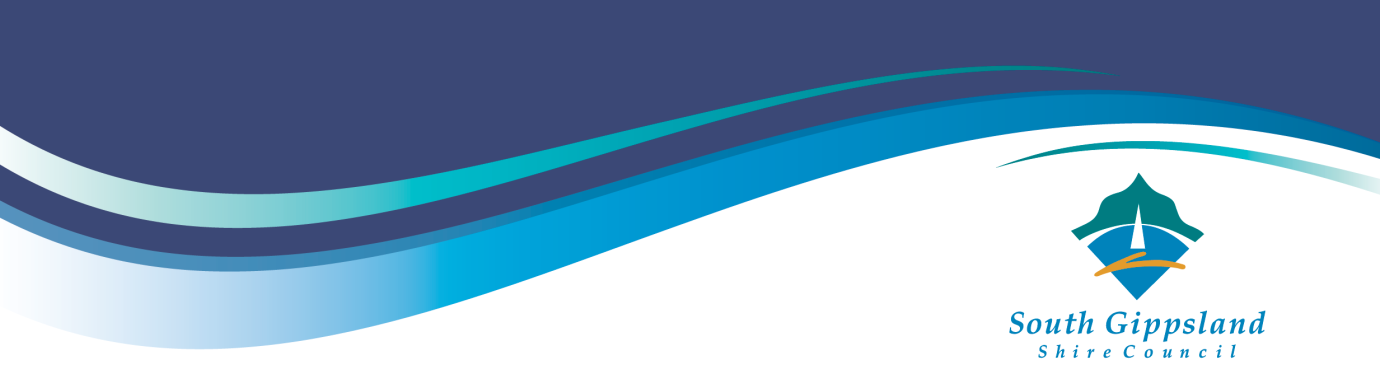 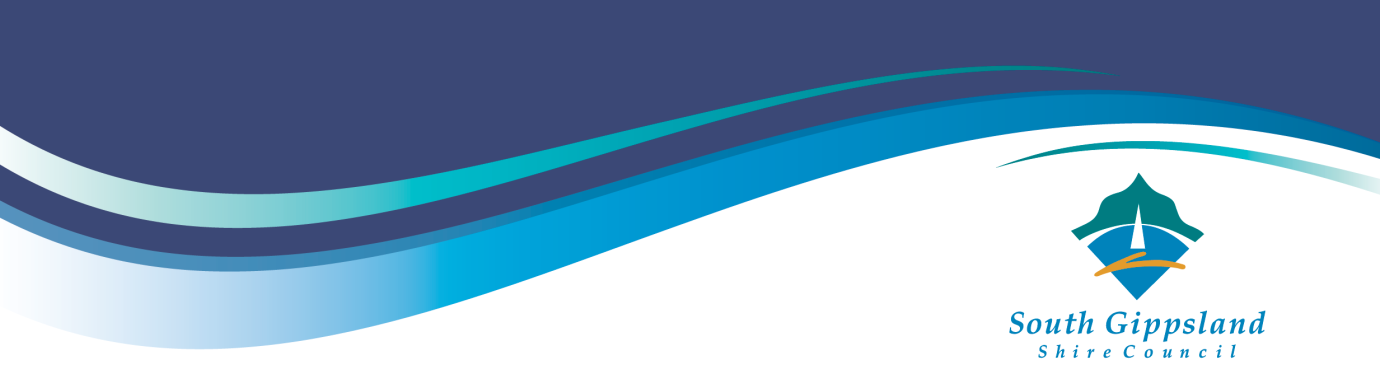 